Мебельная компания «Нарус»Паспорт изделияИнструкция по сборке и эксплуатации мебелиНабор мебели для кухни ЛДСП лакобель (2,0)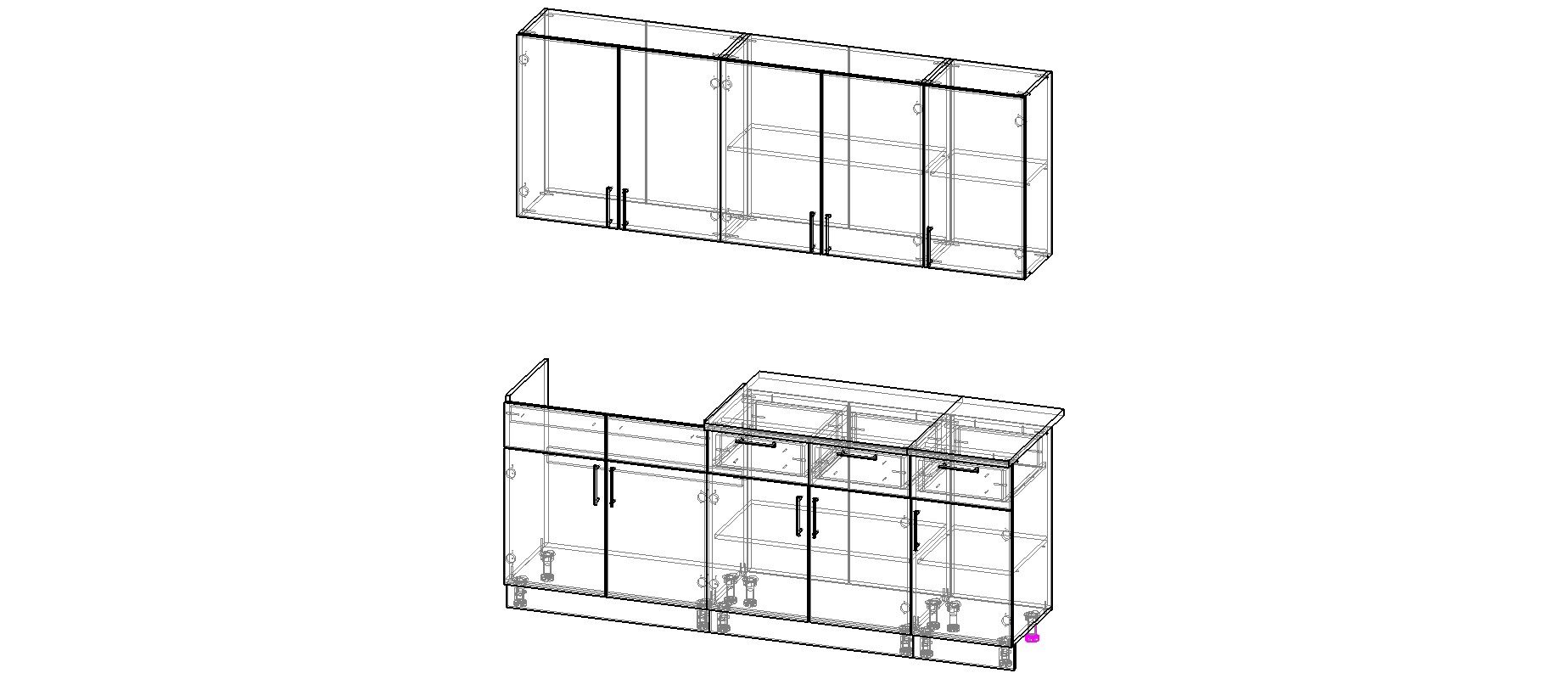 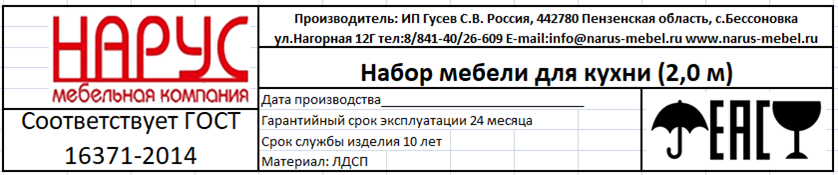 Инструкция по уходу за мебелью и правила эксплуатации.Для поддержания внешнего вида и увеличение срока эксплуатации рекомендуется соблюдать следующие общие правила:Мебель должна эксплуатироваться в сухих и теплых помещениях, имеющих отопление и вентиляцию при температуре воздуха не ниже +1 и не выше +40 градусов, относительной влажности 65-85%.Расположение мебели ближе одного метра от отопительных приборов и других источников тепла, а также под прямыми солнечными лучами, вызывает ускоренное старение покрытия и деформацию мебельных щитов.Поверхность деталей мебели следует оберегать от попадания влаги во избежание разбухания каркасов фасадов и столешницы, отклеивания кромок на боковых поверхностях.Следует оберегать поверхность мебели и его конструктивные элементы от механических повреждений, которые могут быть вызваны воздействием твердых предметов, абразивных порошков, а также чрезмерными физическими нагрузками.Изделия мебели необходимо устанавливать на ровные поверхности.Рекомендуется для чистки преимущественно пользоваться мягкой тканью или замшей, смоченной и хорошо отжатой перед использованием. Всегда тщательно высушивайте (протирайте сухой тканью) смоченные участи по окончании чистки. Не следует использовать средства, обладающие абразивными свойствами. А также губки с покрытием из металлического волокнообразного или стружечного материала при чистке.В процессе эксплуатации мебели возможно ослабление крепежной фурнитуры, необходимо осуществлять «затяжку» всех изделий металлофурнитуры, осуществляющих крепеж и регулировку узлов, обеспечивающих открывание и трансформацию подвижных элементов.Общие технические указания по сборке.Для удобства транспортировки и предохранения от повреждений, мебель поставляется в разобранном виде в индивидуальной упаковке. Вы можете собрать ее самостоятельно, либо воспользоваться услугами квалифицированных сборщиков. Не приступайте к сборке, не ознакомившись с инструкцией!Проверить комплектность каждой упаковки, согласно комплектовочной ведомости. При обнаружении дефектов или не комплектности к сборке не приступать. Обратитесь к продавцу. Внимание! Не рекомендуется одновременно вынимать детали из всех упаковок во избежание их смешивания (можете перепутать детали). Проверить наличие фурнитуры.Во избежание перекосов и повреждений, а также загрязнения мебели, сборку производить на ровном полу, покрытом тканью или бумагой. Необходимо соблюдать осторожность, чтобы не повредить поверхность деталей. В сборке сложных и больших изделий желательно участие двух человек. Перед началом сборки необходимо определить расположение деталей в изделии в соответствии со  схемами сборки и инструкцией.Производитель оставляет за собой право вносить незначительные изменения в конструкцию, не изменяющую внешний вид и дизайн изделия без предварительного уведомления.Поставщик гарантирует соответствие товаров требованием ГОСТа при соблюдении условий транспортировки, хранения, сборки (для мебели, поставляемой в разобранном виде), эксплуатации.Схема сборки: шкаф навесной сушка 600/800Порядок сборки:Сборку кухни рекомендуется начинать с нижних секций. Вначале следует закрепить всю необходимую фурнитуру к деталям (опоры, направляющие, полкодержатели), что позволит упростить процесс сборки. Собранные нижние секции необходимо установить по уровню, в нужное место, на 15-16 см. от стены до задней части секций. Далее закрепить столешницы к корпусу.После установки всей конструкции рекомендуется  стянуть между собой все секции межсекционной стяжкой, предварительно выронив их между собой. Отверстия делаются по месту сверлом диаметром 5-6мм. Советуем сделать их чуть глубже петель.Закрепите ответные планки петель на боковинах.Соедините боковины и вязки евровинтами.Установите ДВП. Внимание: Проверить диагонали шкафа. Прикрутите навесы шурупами 4х25.Навесить шкаф на постоянное место.Прикрепить петли и ручки к фасаду.Установить и отрегулировать фасад.Установить полку и заглушки на видимые евровинты.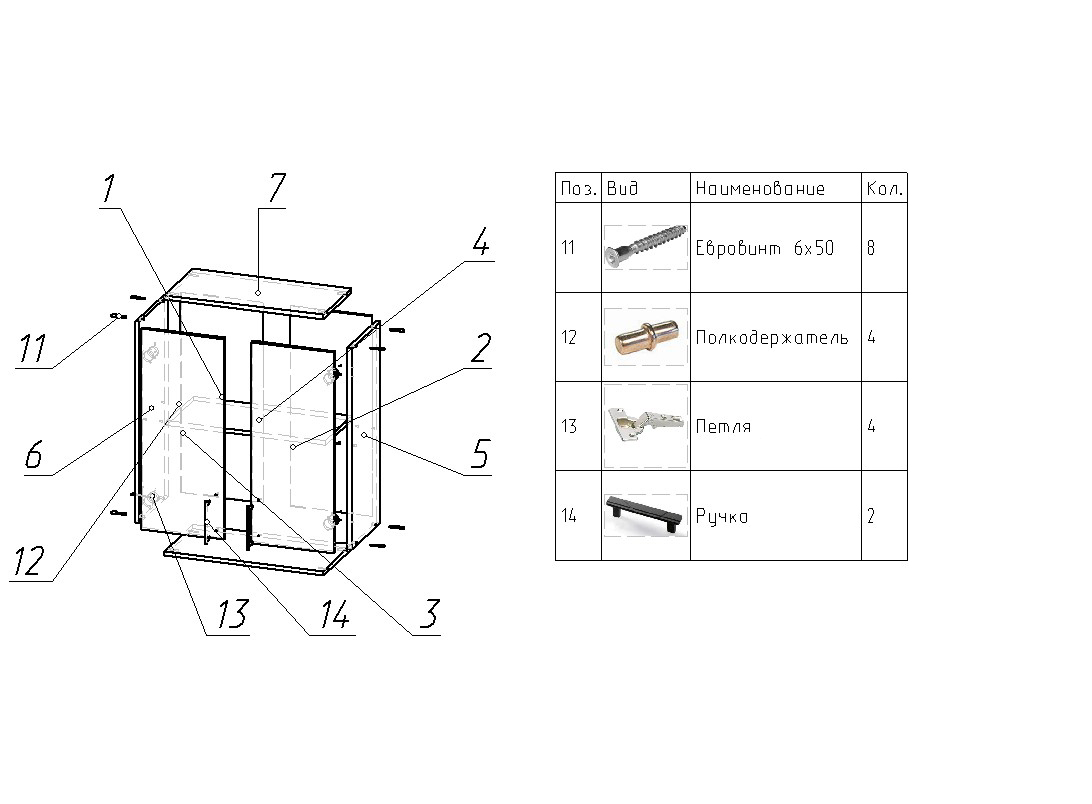 Схема сборки: шкафнавесной 600/800Порядок сборки:Сборку кухни рекомендуется начинать с нижних секций. Вначале следует закрепить всю необходимую фурнитуру к деталям (опоры, направляющие, полкодержатели), что позволит упростить процесс сборки. Собранные нижние секции необходимо установить по уровню, в нужное место, на 15-16 см от стены до задней части секций. Далее закрепить столешницы к корпусу.После установки всей конструкции рекомендуется  стянуть между собой все секции межсекционной стяжкой, предварительно выронив их между собой. Отверстия делаются по месту сверлом диаметром 5-6мм. Советуем сделать их чуть глубже петель.Закрепите ответные планки петель на боковинах.Соедините боковины и вязки евровинтами.Установите ДВП. Внимание: Проверить диагонали шкафа. Прикрутите навесы шурупами 4х25.Навесить шкаф на постоянное место.Прикрепить петли и ручки к фасаду.Установить и отрегулировать фасад.Установить полку и заглушки на видимые евровинты.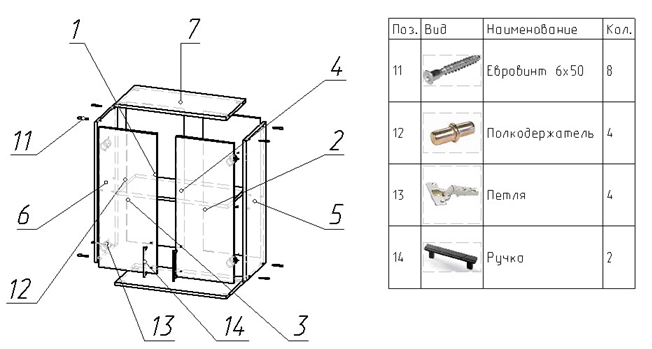 Схема сборки: шкаф навесной 300/400/450/500Порядок сборки:Сборку кухни рекомендуется начинать с нижних секций. Вначале следует закрепить всю необходимую фурнитуру к деталям (опоры, направляющие, полкодержатели), что позволит упростить процесс сборки. Собранные нижние секции необходимо установить по уровню, в нужное место, на 15-16 см. от стены до задней части секций. Далее закрепить столешницы к корпусу.После установки всей конструкции рекомендуется  стянуть между собой все секции межсекционной стяжкой, предварительно выронив их между собой. Отверстия делаются по месту сверлом диаметром 5-6мм. Советуем сделать их чуть глубже петель.Закрепите ответные планки петель на боковинах.Соедините боковины и вязки евровинтами.Установите ДВП. Внимание: Проверить диагонали шкафа. Прикрутите навесы шурупами 4х25.Навесить шкаф на постоянное место.Прикрепить петли и ручки к фасаду.Установить и отрегулировать фасад.Установить полку и заглушки на видимые евровинты.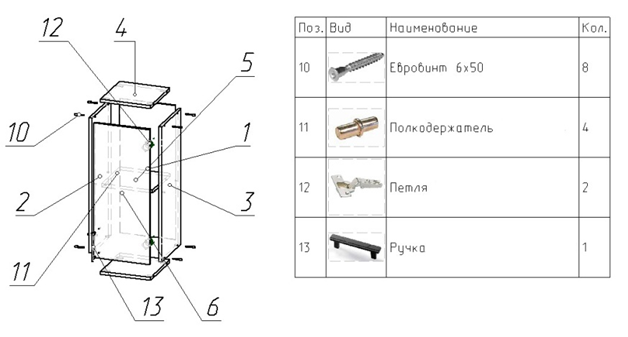 Схема сборки: Мойка 600/800лакобельПорядок сборки:Сборку кухни рекомендуется начинать с нижних секций. Вначале следует закрепить всю необходимую фурнитуру к деталям (опоры, направляющие, полкодержатели), что позволит упростить процесс сборки. Собранные нижние секции необходимо установить по уровню, в нужное место, на 15-16 см. от стены до задней части секций. Далее закрепить столешницы к корпусу.После установки всей конструкции рекомендуется  стянуть между собой все секции межсекционной стяжкой, предварительно выронив их между собой. Отверстия делаются по месту сверлом диаметром 5-6мм. Советуем сделать их чуть глубже петель.Закрепите ответные планки петель на боковинах.Соедините боковины, планки и крышу евровинтами.Прикрутите ноги к крыше.Установить тумбу на постоянное место и отрегулировать опоры.Прикрутить столешницу шурупами 4х30. (Передний свес столешницы относительно боковин 50мм.)Закрепить цоколь к регулируемым опорам.Прикрепить петли и ручки к фасаду.Установить и отрегулировать фасад.Установить заглушки на видимые евровинты.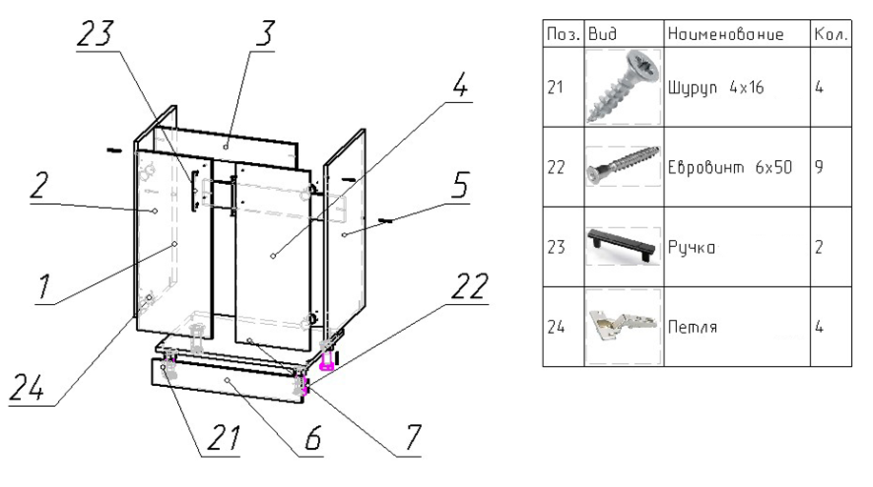 Схема сборки: Тумба 800 2 ящика 2 двериПорядок сборки:Сборку кухни рекомендуется начинать с нижних секций. Вначале следует закрепить всю необходимую фурнитуру к деталям (опоры, направляющие, полкодержатели), что позволит упростить процесс сборки. Собранные нижние секции необходимо установить по уровню, в нужное место, на 15-16 см. от стены до задней части секций. Далее закрепить столешницы к корпусу.После установки всей конструкции рекомендуется  стянуть между собой все секции межсекционной стяжкой, предварительно выронив их между собой. Отверстия делаются по месту сверлом диаметром 5-6мм. Советуем сделать их чуть глубже петель.Закрепите ответные планки петель на боковинах.Соедините боковины, планки и крышу евровинтами.Установите ДВП. Внимание: Проверить диагонали тумбы. Прикрутите ноги к крыше.Установить тумбу на постоянное место и отрегулировать опоры.Прикрутить столешницу шурупами 4х30. (Передний свес столешницы относительно боковин 50мм.)Закрепить цоколь к регулируемым опорам.Прикрепить петли и ручки к фасаду.Установить и отрегулировать фасад.Установить полку и заглушки на видимые евровинты.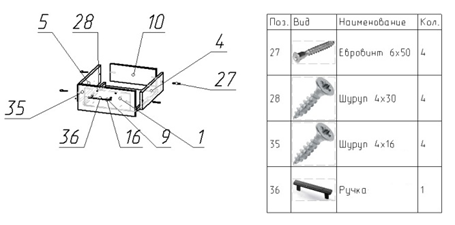 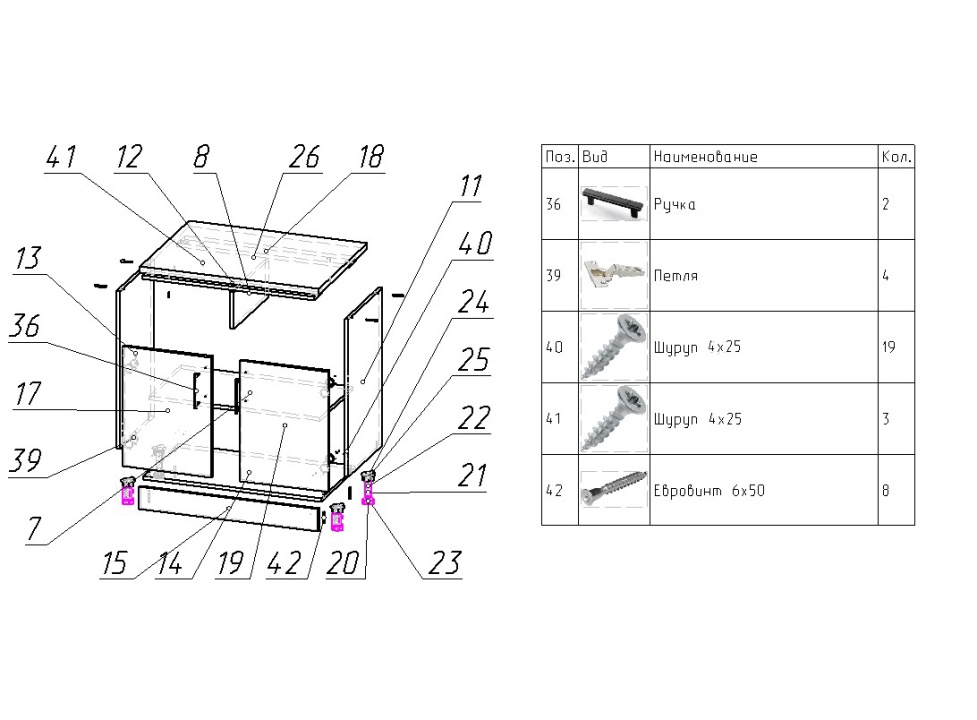 Схема сборки: Тумба 400/5001 ящик 1дверьПорядок сборки:Сборку кухни рекомендуется начинать с нижних секций. Вначале следует закрепить всю необходимую фурнитуру к деталям (опоры, направляющие, полкодержатели), что позволит упростить процесс сборки. Собранные нижние секции необходимо установить по уровню, в нужное место, на 15-16 см. от стены до задней части секций. Далее закрепить столешницы к корпусу.После установки всей конструкции рекомендуется  стянуть между собой все секции межсекционной стяжкой, предварительно выронив их между собой. Отверстия делаются по месту сверлом диаметром 5-6мм. Советуем сделать их чуть глубже петель.Закрепите ответные планки петель на боковинах.Соедините боковины, планки и крышуевровинтами.Установите ДВП. Внимание: Проверить диагонали тумбы. Прикрутите ноги к крыше.Установить тумбу на постоянное место и отрегулировать опоры.Прикрутить столешницу шурупами 4х30. (Передний свес столешницы относительно боковин 50мм.)Закрепить цоколь к регулируемым опорам.Прикрепить петли и ручки к фасаду.Установить и отрегулировать фасад.Установить полку и заглушки на видимые евровинты.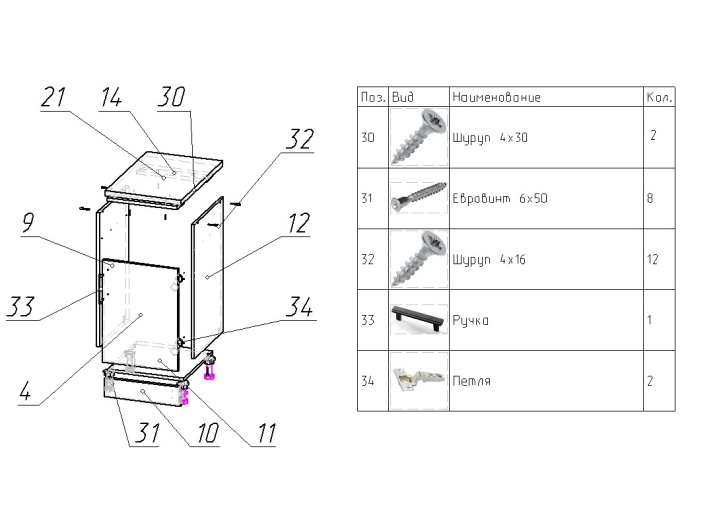 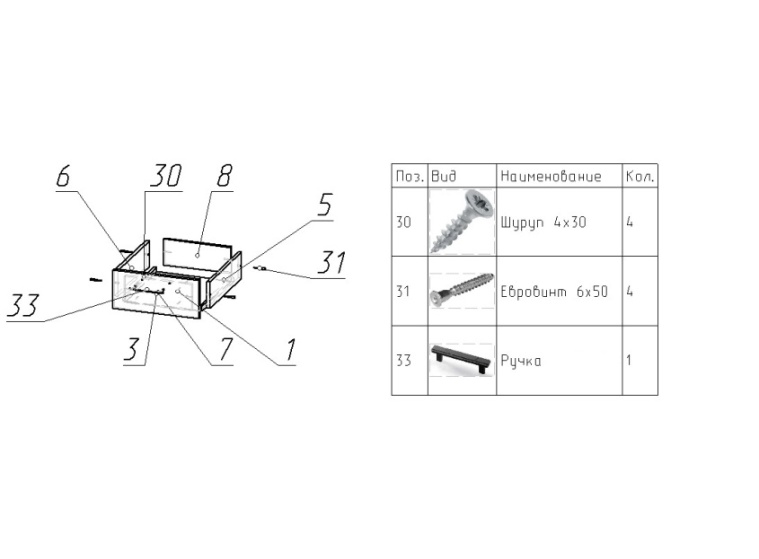 Схема сборки:Спецификация на панели и профилиСпецификация на панели и профилиСпецификация на панели и профилиСпецификация на панели и профилиСпецификация на панели и профилиСпецификация на панели и профилиСпецификация на панели и профилиСпецификация на панели и профилиСпецификация на панели и профилиШкаф 600Шкаф 600Шкаф 600Шкаф 600Шкаф 600Шкаф 800Шкаф 800Шкаф 800Шкаф 800Поз.Поз.НаименованиеКол-воДлинаДлинаШиринаШиринаШиринаДлинаШиринаШиринаШирина11ДВП271571529529529571539539539522Фасад171771729729729771739739739733Фасад171771729729729771739739739744Полка156856826026026076826026026055Боковина172072028028028072028028028066Боковина172072028028028072028028028077Вязки2568568280280280768280280280Спецификация на крепеж, фурнитуру, сборкиСпецификация на крепеж, фурнитуру, сборкиСпецификация на крепеж, фурнитуру, сборкиСпецификация на крепеж, фурнитуру, сборкиСпецификация на крепеж, фурнитуру, сборкиСпецификация на крепеж, фурнитуру, сборкиСпецификация на крепеж, фурнитуру, сборкиСпецификация на крепеж, фурнитуру, сборкиСпецификация на крепеж, фурнитуру, сборкиПоз.Наименование шкаф навеснойНаименование шкаф навеснойНаименование шкаф навеснойКол-воКол-воПоз.Наименование шкаф навесной со стекломНаименование шкаф навесной со стекломНаименование шкаф навесной со стекломКол-воКол-воКол-воШуруп 4х16 Шуруп 4х16 Шуруп 4х16 2020Шуруп 4х16 Шуруп 4х16 Шуруп 4х16 36363611Евровинт 6х50Евровинт 6х50Евровинт 6х508811Евровинт 6х50Евровинт 6х50Евровинт 6х5088812Полкодержатель Полкодержатель Полкодержатель 4412Полкодержатель Полкодержатель Полкодержатель 44414РучкаРучкаРучка2214РучкаРучкаРучка222ЗаглушкиЗаглушкиЗаглушки88ЗаглушкиЗаглушкиЗаглушки888ЕвроключЕвроключЕвроключ11ЕвроключЕвроключЕвроключ111Навесы простыеНавесы простыеНавесы простые22Навесы простыеНавесы простыеНавесы простые22213ПетлиПетлиПетли4413ПетлиПетлиПетли444ГвоздиГвоздиГвозди2020ГвоздиГвоздиГвозди202020Шуруп 4х25Шуруп 4х25Шуруп 4х2544КляймерыКляймерыКляймеры161616Шуруп 4х25Шуруп 4х25Шуруп 4х25444шкаф 300шкаф 300шкаф 400шкаф 400шкаф 450шкаф 450шкаф 500шкаф 500Поз.НаименованиеКол-воДлинаШиринаДлинаШиринаДлинаШиринаДлинаШирина1ДВП1715/815297715/815397715/815222х2715/815245х22Боковина1720/820280720/820280720/820280720/8202803Боковина1720/820280720/820280720/820280720/8202804Вязки22682803682804182804682805Полка12682603682604182604682606Фасад1717/817297717/817397717/817447717/817449Спецификация на крепеж, фурнитуру, сборкиСпецификация на крепеж, фурнитуру, сборкиСпецификация на крепеж, фурнитуру, сборкиСпецификация на крепеж, фурнитуру, сборкиСпецификация на крепеж, фурнитуру, сборкиСпецификация на крепеж, фурнитуру, сборкиПоз.Наименование шкаф навеснойКол-воПоз.Наименование шкаф навесной со стекломКол-воШуруп 4х30 4Шуруп 4х304Шуруп 4х16 12Шуруп 4х16 2410Евровинт 6х50810Евровинт 6х50811Полкодержатель 411Полкодержатель 413Ручка113Ручка1Заглушки8Заглушки8Евроключ1Евроключ1Навесы простые2Навесы простые2Петли2Петли2Гвозди15Гвозди15Кляймеры8Ширина 800Ширина 800Поз.НаименованиеНаименованиеНаименованиеКол-воДлинаШирина1ФасадФасадФасад17173972БоковинаБоковинаБоковина17244203ПланкиПланкиПланки2607684ФасадФасадФасад17173975БоковинаБоковинаБоковина17244206ЦокольЦокольЦоколь11008007Крыша низКрыша низКрыша низ18004208планкипланкипланки2397177Поз.НаименованиеНаименованиеНаименованиеКол-во17Опора пластиковая Опора пластиковая Опора пластиковая 421Шуруп 4х16 Шуруп 4х16 Шуруп 4х16 3222Евровинт 6х50Евровинт 6х50Евровинт 6х50823РучкаРучкаРучка224Петля Петля Петля 4ЗаглушкиЗаглушкиЗаглушки8ЕвроключЕвроключЕвроключ1Клипсы для ногКлипсы для ногКлипсы для ног2Шуруп 4*30Шуруп 4*30Шуруп 4*304Спецификация на панели и профилиСпецификация на панели и профилиСпецификация на панели и профилиСпецификация на панели и профилиСпецификация на панели и профилиГотовая детальГотовая детальПоз.НаименованиеКол-воДлинаШирина1Дно ящика23483952ДВП17153953ДВП17153954Боковина ящика правая24001005Боковина ящика левая24001006Фасад ящика11773977Полка17684008Планки11644209Фальш-панель ящика231810010Задняя панель ящика231810011Боковина170442012Планки176810013Боковина170442014Крыша низ180042015Цоколь110080016Фасад ящика117739717Фасад153739718Планки176810019Фасад153739726Столешница1800600Спецификация на крепеж, фурнитуру, сборкиСпецификация на крепеж, фурнитуру, сборкиСпецификация на крепеж, фурнитуру, сборкиСпецификация на крепеж, фурнитуру, сборкиПоз.НаименованиеКол-воПримечание27Евровинт 6х501828Шуруп 4х30830Направляющие 400231Опора пластиковая 435Шуруп 4х16 5636Ручка439Петля 4Заглушка18Евроключ1Полкодержатель4Клипсы для ног2Гвозди44Спецификация на панели и профилиСпецификация на панели и профилиСпецификация на панели и профилиСпецификация на панели и профилиСпецификация на панели и профилиТумба 400Тумба 400Тумба 400Тумба 500Тумба 500Тумба 500Поз.НаименованиеКол-воДлинаШиринаКол-воДлинаШирина1Дно ящика134039514403952ДВП171539527152453Фасад ящика117739711774974Фасад153739715374975Боковина ящика правая140010014001006Боковина ящика левая140010014001007Фальш-панель ящика131010014101008Задняя панель ящика131010014101009Боковина1704420170442010Цоколь1100400110050011Крыша низ1400420150042012Боковина1704420170442013Полка1368400146840014Планки2368100246810021Столешница14006001500600Спецификация на крепеж, фурнитуру, сборкиСпецификация на крепеж, фурнитуру, сборкиСпецификация на крепеж, фурнитуру, сборкиСпецификация на крепеж, фурнитуру, сборкиПоз.НаименованиеКол-воПримечание25Направляющие 400126Опора пластиковая 430Шуруп 4х30231Евровинт 6х501232Шуруп 4х16 3633Ручка234Петля235Полкодержатель 436Шуруп 4х304Заглушки12Евроключ1Клипсы для ног2Гвозди30